INDICAÇÃO N.º 1682/2019Excelentíssima Senhora Presidente.	O Vereador LUIZ MAYR NETO apresenta a Vossa Excelência a presente INDICAÇÃO, nos termos do art. 127 e seguintes do Regimento Interno, para o devido encaminhamento ao Exmo. Sr. Prefeito Municipal para as providências cabíveis, nos seguintes termos:Realizar a construção de canaletas para escoamento de águas pluviais na Rua Romão Trigo, bairro Chácaras São Bento.	JUSTIFICATIVA	Conforme reivindicação de munícipes e constatado por este gabinete (fotos anexas), é necessária a realização da construção de canaletas para escoamento de águas pluviais na Rua Romão Trigo, bairro Chácaras São Bento. A falta das canaletas cria grandes buracos nas margens da estrada que, por vezes, devido ao estreitamento da área de tráfego, obrigam a circulação de apenas um veículo por vezes.Valinhos, 14 de maio de 2019.___________________________LUIZ MAYR NETOVereador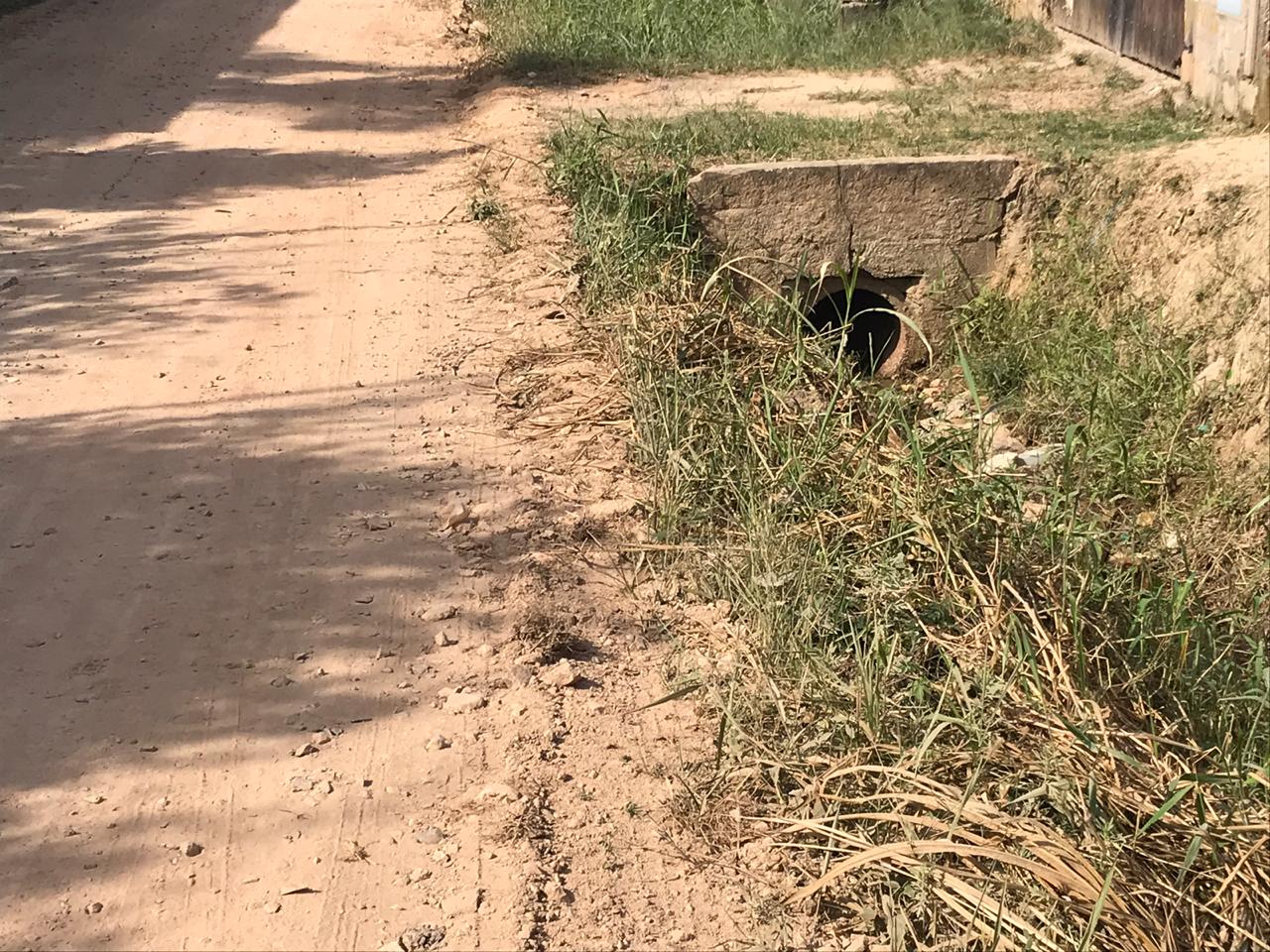 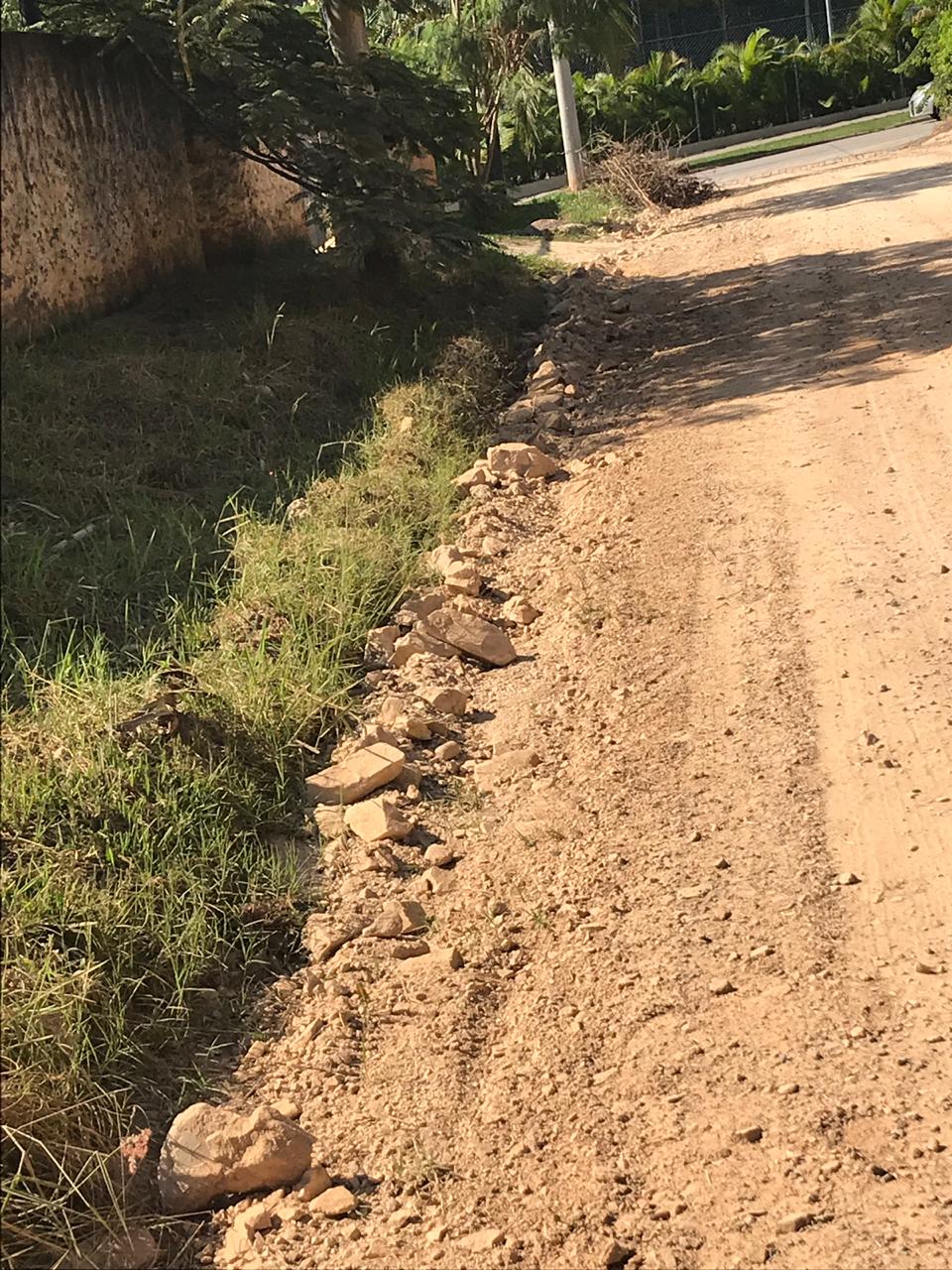 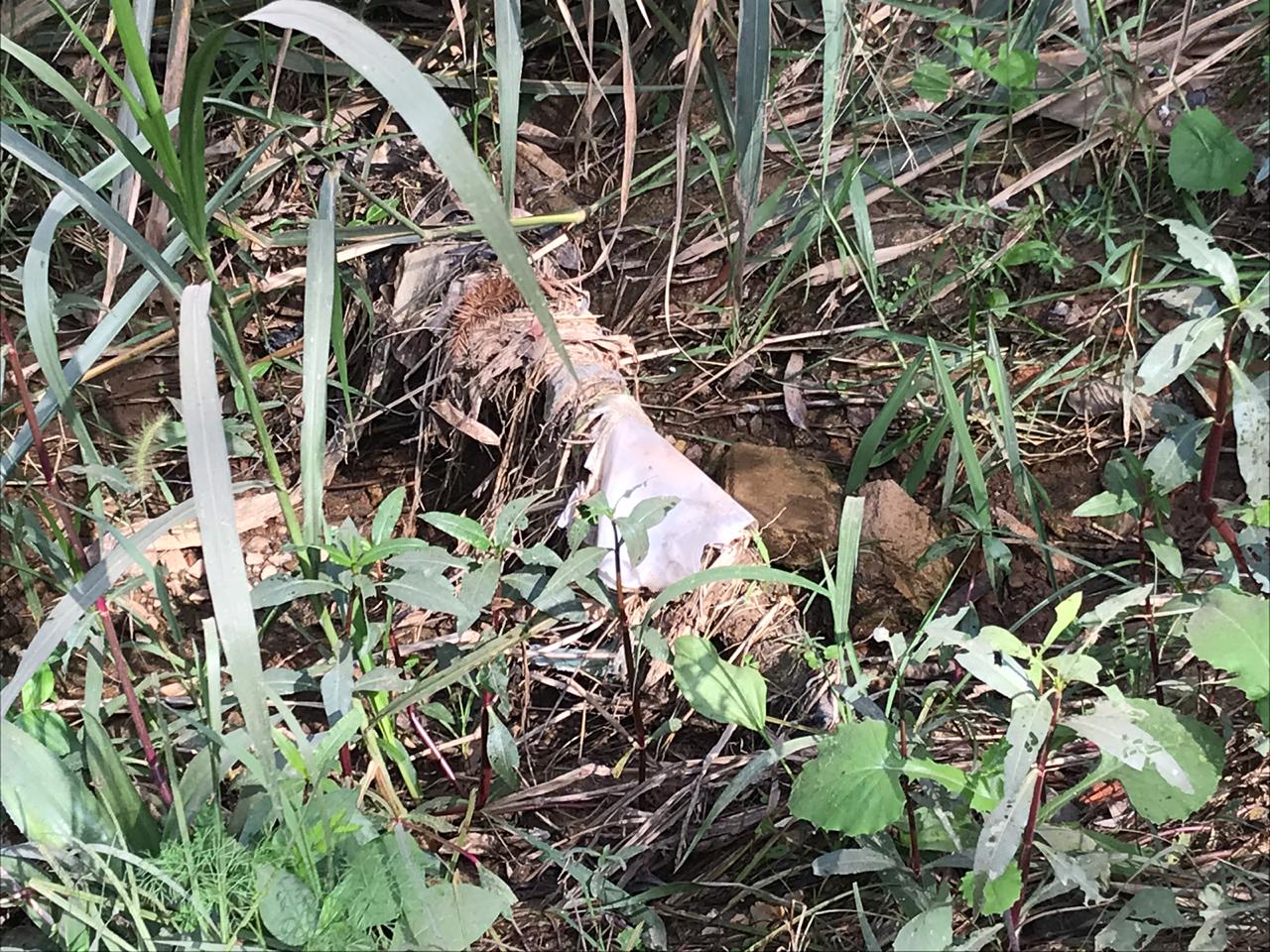 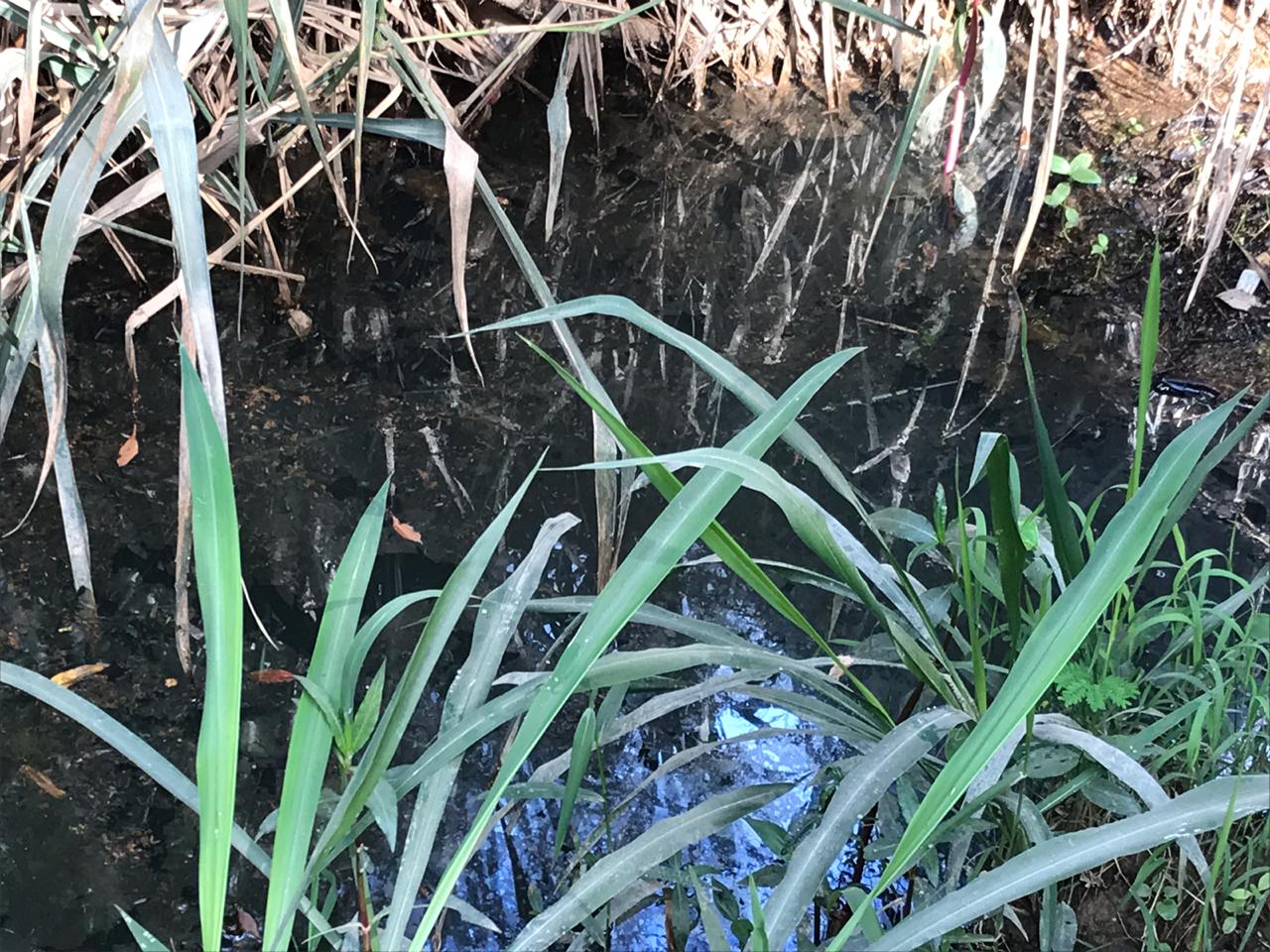 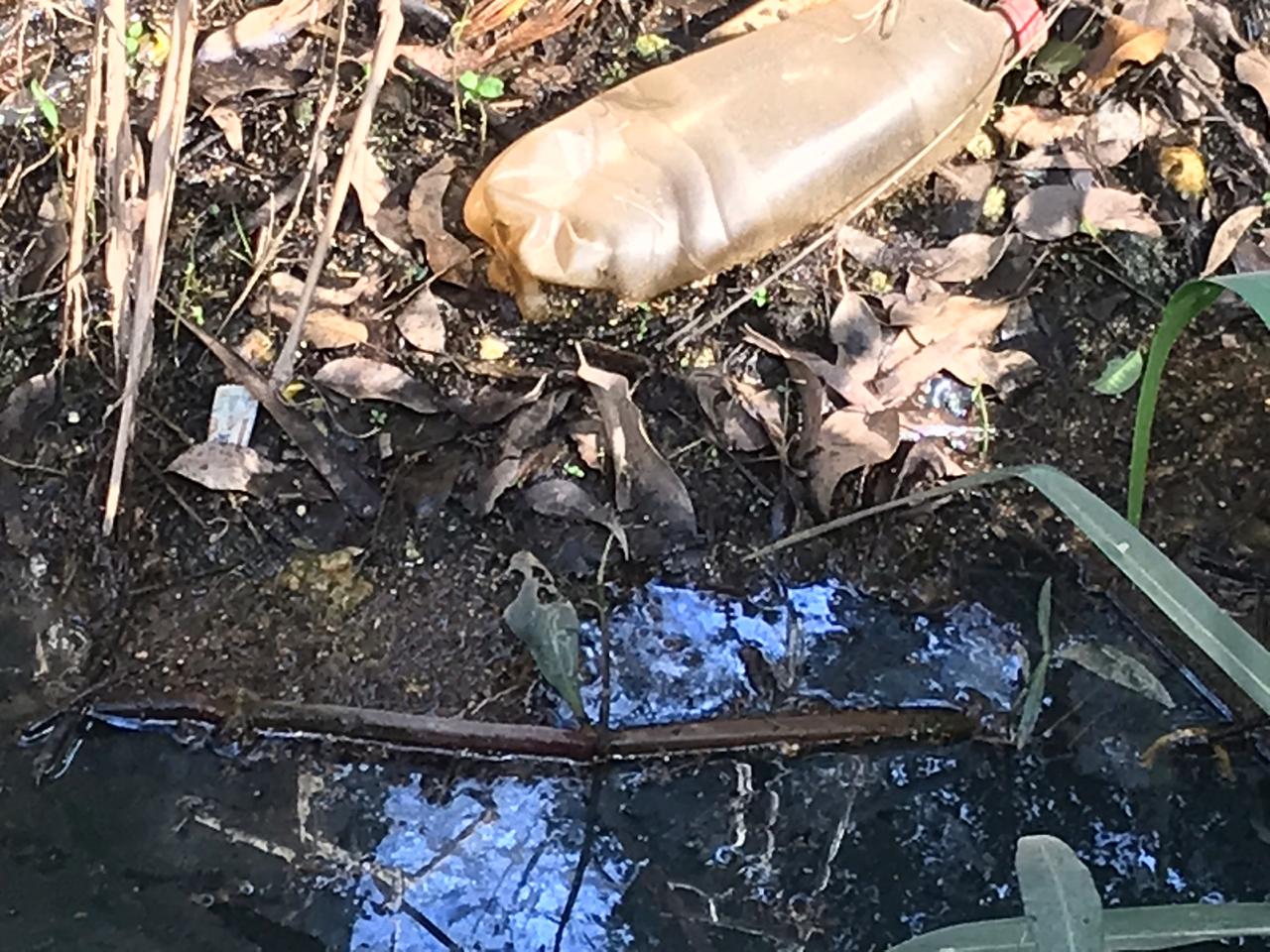 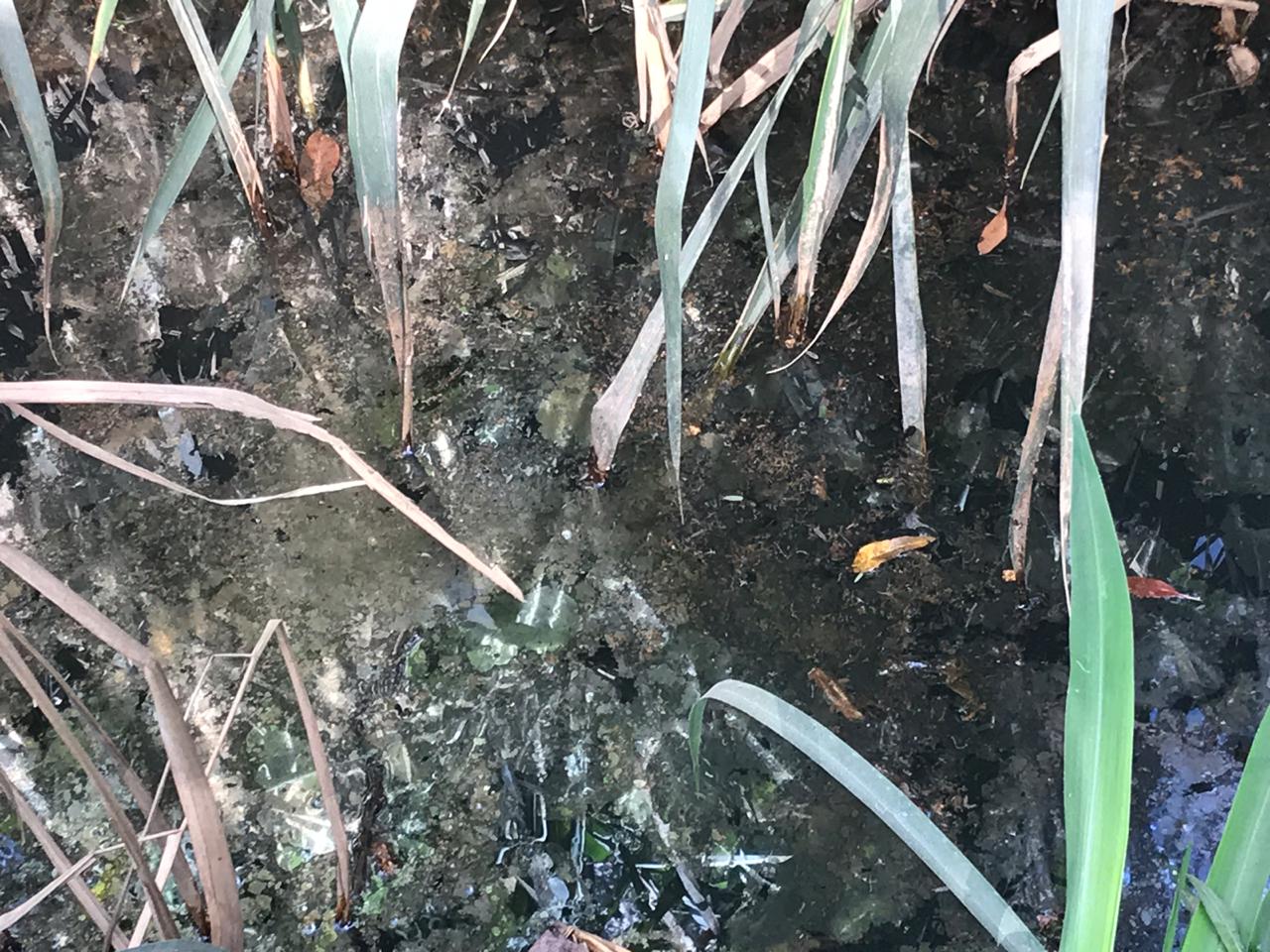 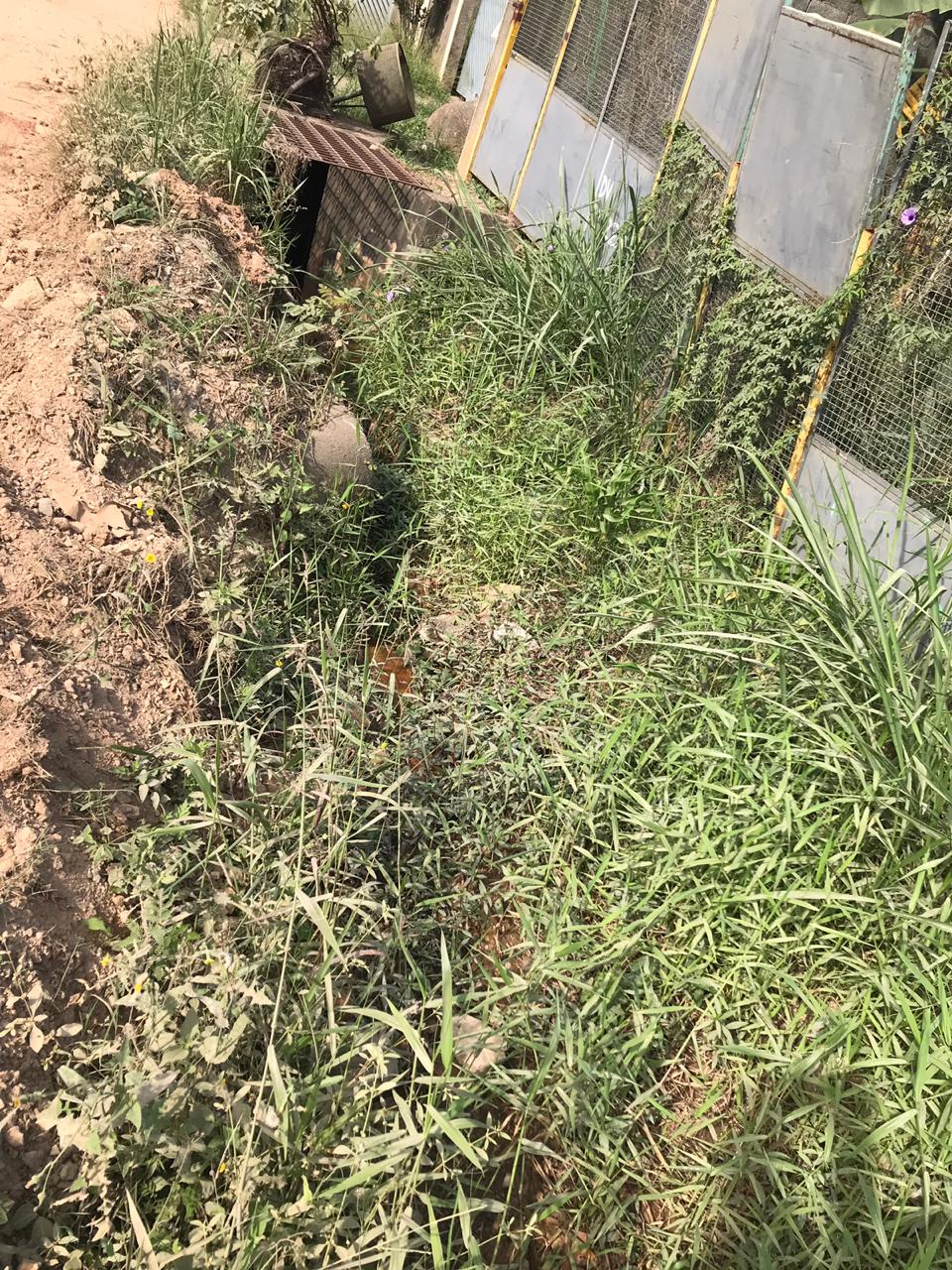 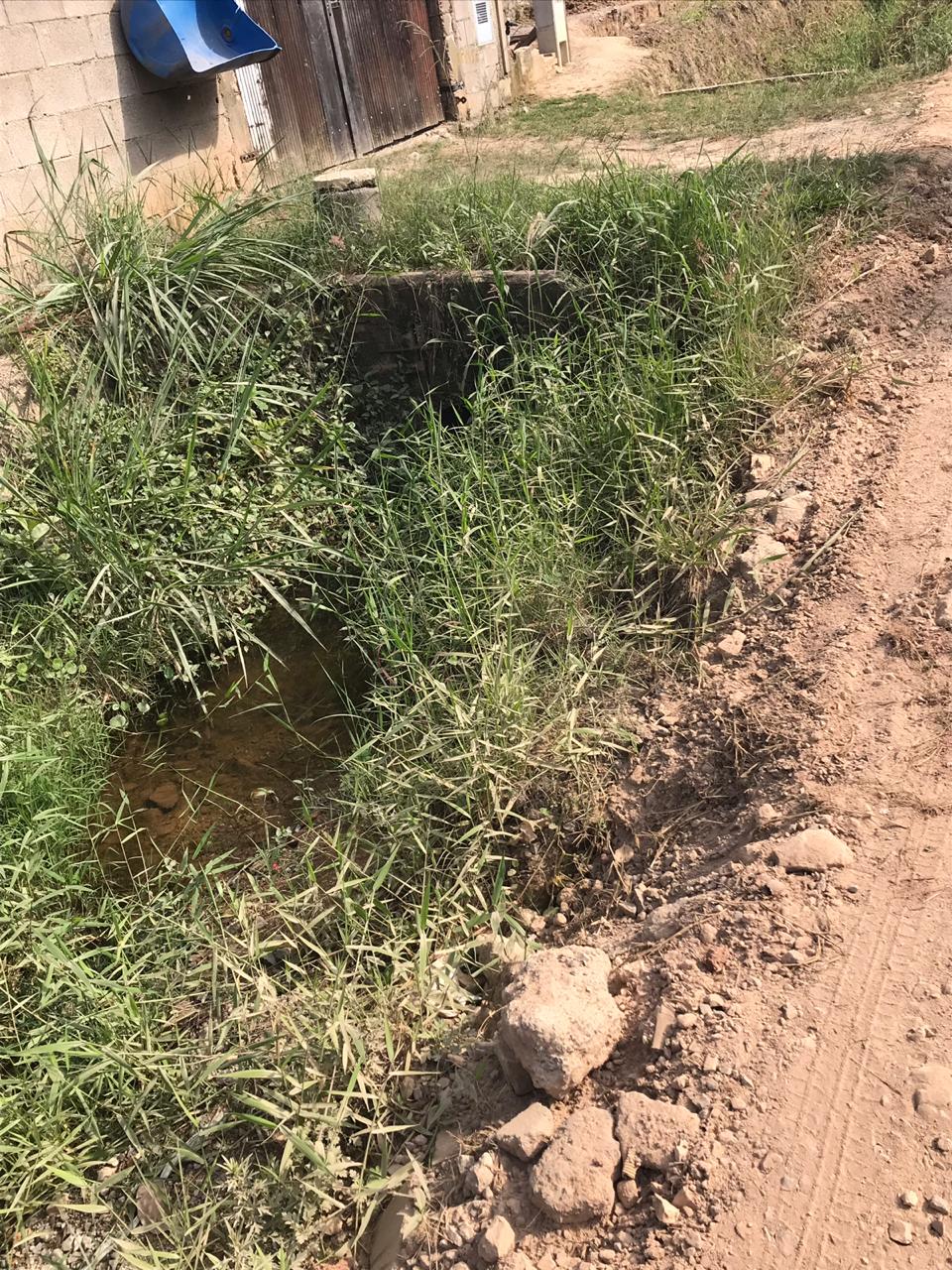 